United Arab EmiratesUnited Arab EmiratesUnited Arab EmiratesDecember 2030December 2030December 2030December 2030SundayMondayTuesdayWednesdayThursdayFridaySaturday1234567National Day8910111213141516171819202122232425262728First day of Ramadan293031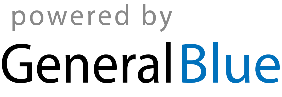 